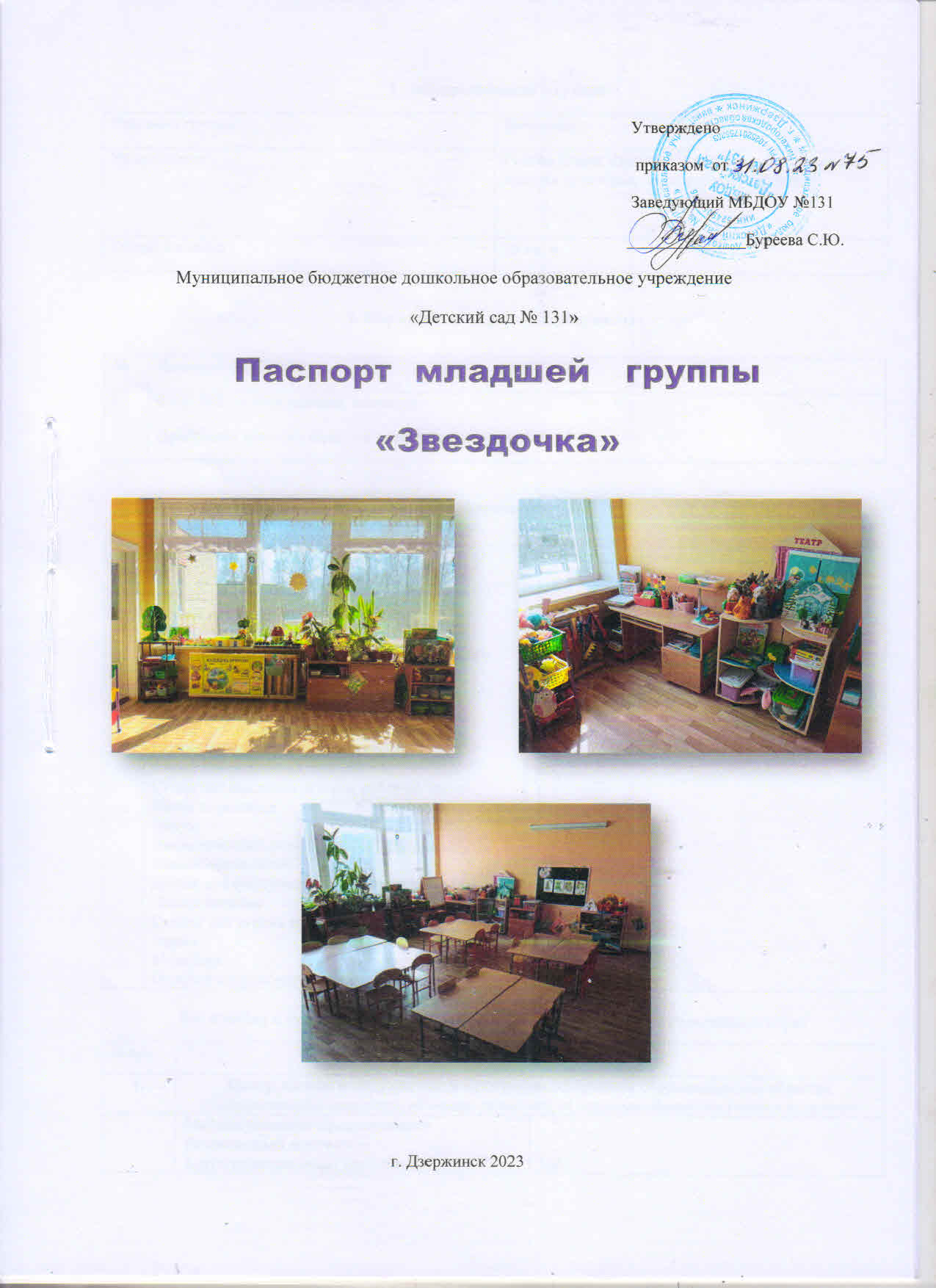  1.  Общие сведения о группе2. Нормативно – правовые документы3. Оборудование группы4. Дидактическое обеспечение группыВсе пособия и художественная литература может использоваться в различных центрах5. Каталог методической литературы.                                                                                                                                                                                                                                                                                                                                                                                                                                                                                                                                                                                                                                                                                                                                                                                                                                                                                         Утверждено                                                                                                                       приказом  от                                                                                                                      Заведующий МБДОУ №131                                                                                                                     ______________Буреева С.Ю.          Муниципальное бюджетное дошкольное образовательное учреждение «Детский сад № 131» Паспорт  младшей   группы «Звездочка»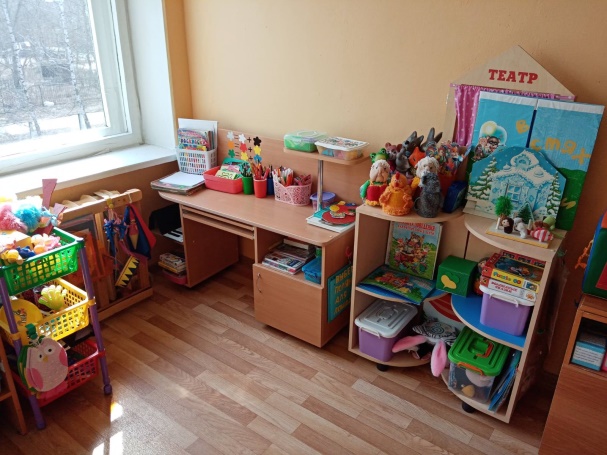 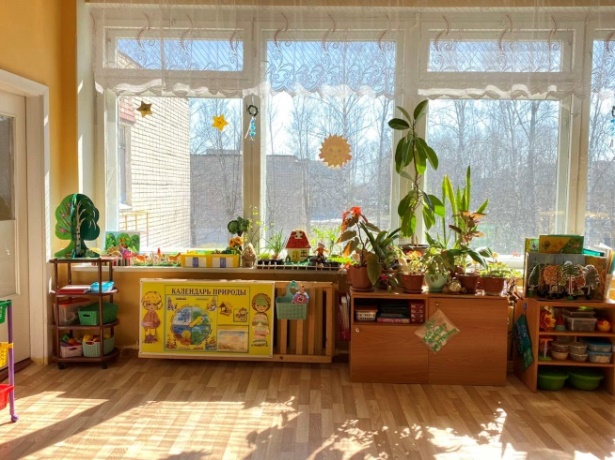 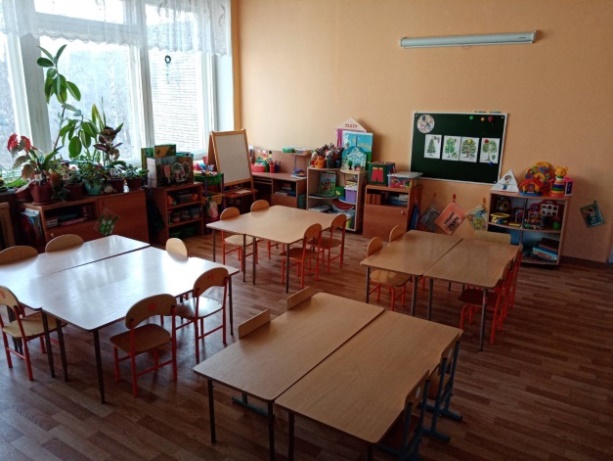                                                              г. Дзержинск 2023Название группыЗвездочкаВоспитателиГолова Елена Ивановна  - образование среднее, высшая категория,  стаж работы – 26 лет;Общая площадь56 кв. м.№Название документа1.ФГОС  ДО – в печатном варианте№ п/пНаименованиеИмеется в наличии (количество)1.Столы Стулья для детей Доска Подставка пластиковая для дидактических игрСтол для ИЗО деятельностиМодуль «Магазин»Диван детскийТумба для дидактических игрСтенка для дидактических пособийСтенд для родителейСтенд для выставки детских работ по лепкеЯщик на роликахЦветыДидактический стол для самостоятельной деятельности детей Домик для физкультурного оборудованияДомик магазинСтойка для уголка ряженьяЭкранМольбертИгровой модуль магазин11211211121112811111111№ п/пНаименованиеНаименованиеНаименованиеНаименование1.Центр логики и математики в интеграции содержания образовательных областей «Познавательное развитие», «Речевое развитие», «Социально-коммуникативное развитие»Центр логики и математики в интеграции содержания образовательных областей «Познавательное развитие», «Речевое развитие», «Социально-коммуникативное развитие»Центр логики и математики в интеграции содержания образовательных областей «Познавательное развитие», «Речевое развитие», «Социально-коммуникативное развитие»Центр логики и математики в интеграции содержания образовательных областей «Познавательное развитие», «Речевое развитие», «Социально-коммуникативное развитие»Математические представления Раздаточный материал                             Круги разноцветные (картонные)Квадраты ТреугольникиПолоски разные по цвету, по длинеСчетные палочки (пластмассовые)Счетный материал «Птицы»Счетный материал «Грибы»Счетный материал «Яблоки»Счетный материал «Медведи»Счетный материал «Утята»дидактические игрыГеометрическая мозаикаБольшой - маленький (самодельная)Найди пару (самодельная)Испечем блины (самодельная)Сосчитай на ощупьПочини комбинезонКонтрастыРазложи фигурыСосчитай-ка Сенсорные представления и познавательные действияПирамидкаЮлаНеваляшкаРыбалкаШнуровкаВкладышиПаровозик дидактическийМозаикаЛабиринтМатематические представления Раздаточный материал                             Круги разноцветные (картонные)Квадраты ТреугольникиПолоски разные по цвету, по длинеСчетные палочки (пластмассовые)Счетный материал «Птицы»Счетный материал «Грибы»Счетный материал «Яблоки»Счетный материал «Медведи»Счетный материал «Утята»дидактические игрыГеометрическая мозаикаБольшой - маленький (самодельная)Найди пару (самодельная)Испечем блины (самодельная)Сосчитай на ощупьПочини комбинезонКонтрастыРазложи фигурыСосчитай-ка Сенсорные представления и познавательные действияПирамидкаЮлаНеваляшкаРыбалкаШнуровкаВкладышиПаровозик дидактическийМозаикаЛабиринт1001001001 набор на 20 чел20 наборов101010 10101111111111111131111001001001 набор на 20 чел20 наборов101010 1010111111111111113111Окружающий мирАльбом ДзержинскАльбом Москва«Профессии» ИнструментыИгрушкиПосудаТранспортПрофессии Дидактические игрыПазлы картинкиПазлы профессии «Сложи картинку»(кубики)ПриродаИнвентарь для ухода за цветамиЛейки Природный материалШишкиКамешкиКрылаткиЖелудиДемонстрационный материал дикие – домашние животныеОвощи - фруктыЯгодыЦветыВремена годаПтицыДеревьяНасекомыеПриродные явленияЗнаки «Что нельзя делать с природой»Дидактические игрыКто в домике живет Чей домикЧей малышЛото «Ребятам о зверятах»Лото « Овощи, фрукты, ягоды»Лото «Животные»Кто где живет“Разложи по ящичкам”  “Какое дерево потеряло листик”Собери растениеКак растет растениеЛепбук «Дикие животные»Макет « Сад-огород»Макет «Деревья летом, осенью»Макет «Времена года»Можно, нельзяС какого дерева  деткаОкружающий мирАльбом ДзержинскАльбом Москва«Профессии» ИнструментыИгрушкиПосудаТранспортПрофессии Дидактические игрыПазлы картинкиПазлы профессии «Сложи картинку»(кубики)ПриродаИнвентарь для ухода за цветамиЛейки Природный материалШишкиКамешкиКрылаткиЖелудиДемонстрационный материал дикие – домашние животныеОвощи - фруктыЯгодыЦветыВремена годаПтицыДеревьяНасекомыеПриродные явленияЗнаки «Что нельзя делать с природой»Дидактические игрыКто в домике живет Чей домикЧей малышЛото «Ребятам о зверятах»Лото « Овощи, фрукты, ягоды»Лото «Животные»Кто где живет“Разложи по ящичкам”  “Какое дерево потеряло листик”Собери растениеКак растет растениеЛепбук «Дикие животные»Макет « Сад-огород»Макет «Деревья летом, осенью»Макет «Времена года»Можно, нельзяС какого дерева  детка11212111111набор1101010101 набор1 набор1 набор1 набор1 набор1 набор1 набор1 набор1 набор1набор1111111111111111111212111111набор1101010101 набор1 набор1 набор1 набор1 набор1 набор1 набор1 набор1 набор1набор111111111111111112.Центр экспериментирования, организации наблюдения и труда, в интеграции содержания образовательных областей «Познавательное развитие», «Речевое развитие», «Социально-коммуникативное развитие»Центр экспериментирования, организации наблюдения и труда, в интеграции содержания образовательных областей «Познавательное развитие», «Речевое развитие», «Социально-коммуникативное развитие»Центр экспериментирования, организации наблюдения и труда, в интеграции содержания образовательных областей «Познавательное развитие», «Речевое развитие», «Социально-коммуникативное развитие»Центр экспериментирования, организации наблюдения и труда, в интеграции содержания образовательных областей «Познавательное развитие», «Речевое развитие», «Социально-коммуникативное развитие»Календарь погодыВетряные флюгера Набор  трубочек  для  коктейляЛупа СитечкиВоронкиМерные стаканы МельницаСовочкиФормочкиГраблиВодоплавающие игрушкиЗаводные игрушкиНабор тактильных дощечекНабор круп (рис, пшено, фасоль, греча, горох)Дидактическая игра БалансировкаКалендарь погодыВетряные флюгера Набор  трубочек  для  коктейляЛупа СитечкиВоронкиМерные стаканы МельницаСовочкиФормочкиГраблиВодоплавающие игрушкиЗаводные игрушкиНабор тактильных дощечекНабор круп (рис, пшено, фасоль, греча, горох)Дидактическая игра Балансировка12202235133121114122022351331211143. Центр игры  в интеграции содержания образовательных областей «Познавательное развитие», «Речевое развитие», «Социально-коммуникативное развитие»Центр игры  в интеграции содержания образовательных областей «Познавательное развитие», «Речевое развитие», «Социально-коммуникативное развитие»Центр игры  в интеграции содержания образовательных областей «Познавательное развитие», «Речевое развитие», «Социально-коммуникативное развитие»Центр игры  в интеграции содержания образовательных областей «Познавательное развитие», «Речевое развитие», «Социально-коммуникативное развитие» В сфере социальных отношений: кубики-мирилкиСъемный чехол на ширму для девочекСъемный чехол на ширму для мальчиковАтрибуты  к игре «Больница»ПарикмахерскаяМагазинНабор посудыКухонный наборКоляскиКроваткиКуклыПупсыУтюгиФартуки накидки:ДокторДидактические  игрыЯ знаю пять именВолшебный цветок  Кто что носитИгрушки для мальчиков и девочекПодбери прическуСложи картинкуУ нас порядок « Помоги маме навести порядок»Кукла Маша 	Кукла Саша                             В сфере трудового воспитанияНабор «Хозяюшка»Наборы инструментов Строительные каски  В области формирования основ безопасного поведения.Макет машиныМилицейские фуражкиЖезлы Макет корабляМакет таксиКубик дорожное движение В сфере социальных отношений: кубики-мирилкиСъемный чехол на ширму для девочекСъемный чехол на ширму для мальчиковАтрибуты  к игре «Больница»ПарикмахерскаяМагазинНабор посудыКухонный наборКоляскиКроваткиКуклыПупсыУтюгиФартуки накидки:ДокторДидактические  игрыЯ знаю пять именВолшебный цветок  Кто что носитИгрушки для мальчиков и девочекПодбери прическуСложи картинкуУ нас порядок « Помоги маме навести порядок»Кукла Маша 	Кукла Саша                             В сфере трудового воспитанияНабор «Хозяюшка»Наборы инструментов Строительные каски  В области формирования основ безопасного поведения.Макет машиныМилицейские фуражкиЖезлы Макет корабляМакет таксиКубик дорожное движение11111142213322211111111111111111111111111422133222111111111111111111114. Центр безопасности в интеграции содержания образовательных областей «Физическое развитие», Познавательное развитие», «Речевое развитие», «Социально- коммуникативное развитие» Центр безопасности в интеграции содержания образовательных областей «Физическое развитие», Познавательное развитие», «Речевое развитие», «Социально- коммуникативное развитие» Центр безопасности в интеграции содержания образовательных областей «Физическое развитие», Познавательное развитие», «Речевое развитие», «Социально- коммуникативное развитие» Центр безопасности в интеграции содержания образовательных областей «Физическое развитие», Познавательное развитие», «Речевое развитие», «Социально- коммуникативное развитие»Машины разные Макет по дорожному движению  (готовый)Пазлы «Виды транспорта»Игровой стол «Железная дорога»Дидактические игрыСветофорШкола дорожных знаковЛетает, плывет, едетУгадай транспортПазлы «Виды транспорта»Правила дорожного движения Дидактический материал «Опасные предметыВкладыши транспортМашины разные Макет по дорожному движению  (готовый)Пазлы «Виды транспорта»Игровой стол «Железная дорога»Дидактические игрыСветофорШкола дорожных знаковЛетает, плывет, едетУгадай транспортПазлы «Виды транспорта»Правила дорожного движения Дидактический материал «Опасные предметыВкладыши транспорт101111111111210111111111125.Центр конструирования в интеграции содержания образовательных областей «Познавательное развитие», «Речевое развитие», «Социально-коммуникативное развитие» и «Художественно-эстетическое развитие»;Центр конструирования в интеграции содержания образовательных областей «Познавательное развитие», «Речевое развитие», «Социально-коммуникативное развитие» и «Художественно-эстетическое развитие»;Центр конструирования в интеграции содержания образовательных областей «Познавательное развитие», «Речевое развитие», «Социально-коммуникативное развитие» и «Художественно-эстетическое развитие»;Центр конструирования в интеграции содержания образовательных областей «Познавательное развитие», «Речевое развитие», «Социально-коммуникативное развитие» и «Художественно-эстетическое развитие»;  Игровой стол с вкладышами (дорога, природные зоны) Деревянный строитель «Построй дом»Конструктор «Лего» среднийНабор строительный пластмассовыйДеревянный строительМягкие модули Деревянный строитель «Построй город»  Игровой стол с вкладышами (дорога, природные зоны) Деревянный строитель «Построй дом»Конструктор «Лего» среднийНабор строительный пластмассовыйДеревянный строительМягкие модули Деревянный строитель «Построй город»111111(20предметов)1111111(20предметов)16. «Центр познания и коммуникации детей» в интеграции содержания образовательных областей «Познавательное развитие», «Речевое развитие», «Социально-коммуникативное развитие»«Центр познания и коммуникации детей» в интеграции содержания образовательных областей «Познавательное развитие», «Речевое развитие», «Социально-коммуникативное развитие»«Центр познания и коммуникации детей» в интеграции содержания образовательных областей «Познавательное развитие», «Речевое развитие», «Социально-коммуникативное развитие»«Центр познания и коммуникации детей» в интеграции содержания образовательных областей «Познавательное развитие», «Речевое развитие», «Социально-коммуникативное развитие»Демонстрационный материал Развитие речи «Профессии» ИнструментыИгрушкиПосудаТранспортПрофессии Что такое хорошо, что такое плохо (карточки)Дидактические игрыКто, как кричит?Сварим компотС какого дерева детки?Демонстрационный материал Развитие речи «Профессии» ИнструментыИгрушкиПосудаТранспортПрофессии Что такое хорошо, что такое плохо (карточки)Дидактические игрыКто, как кричит?Сварим компотС какого дерева детки?11111111111111111111Приобщение к художественной литературеДидактические игрыУгадай сказкуРасскажи сказку Кубики «Буратино»Кубики «Винни-Пух»» Лепбук «В гостях у сказки»   Подготовка к обучению грамоте  Поможем колобку                                       Приобщение к художественной литературеДидактические игрыУгадай сказкуРасскажи сказку Кубики «Буратино»Кубики «Винни-Пух»» Лепбук «В гостях у сказки»   Подготовка к обучению грамоте  Поможем колобку                                       111111111111117.Каталог   художественной  литературы книжный уголок в интеграции содержания всех образовательных областей;Каталог   художественной  литературы книжный уголок в интеграции содержания всех образовательных областей;Каталог   художественной  литературы книжный уголок в интеграции содержания всех образовательных областей;Каталог   художественной  литературы книжный уголок в интеграции содержания всех образовательных областей;Художественно – эстетическое развитиеХудожественно – эстетическое развитиеХудожественно – эстетическое развитиеХудожественно – эстетическое развитиеХудожественно – эстетическое развитие№ п/п	АвторНазвание книгиНазвание книгиНазвание книги1.СказкиТри медведяКот и лисаЗаюшкина избушкаЛисичка-сестричка и серый волкСоломенный бычок смоляной бочок Гуси-лебедиВолк и семеро козлятТеремокКолобокЗаяц хвастаКот, петух и лисаЗимовье зверей Три медведяКот и лисаЗаюшкина избушкаЛисичка-сестричка и серый волкСоломенный бычок смоляной бочок Гуси-лебедиВолк и семеро козлятТеремокКолобокЗаяц хвастаКот, петух и лисаЗимовье зверей Три медведяКот и лисаЗаюшкина избушкаЛисичка-сестричка и серый волкСоломенный бычок смоляной бочок Гуси-лебедиВолк и семеро козлятТеремокКолобокЗаяц хвастаКот, петух и лисаЗимовье зверей 2.Г. Х. АндерсонГадкий утенокСтойкий оловянный солдатикПринцесса на горошинеГадкий утенокСтойкий оловянный солдатикПринцесса на горошинеГадкий утенокСтойкий оловянный солдатикПринцесса на горошине3.Ш. ПероКрасная шапочкаЗолушкаКрасная шапочкаЗолушкаКрасная шапочкаЗолушкаПознавательное развитиеПознавательное развитиеПознавательное развитиеПознавательное развитиеПознавательное развитие1.Умные сказкиУмные сказкиУмные сказки2.Т. КрюковаСказки почемучкиСказки почемучкиСказки почемучки3.Т. А. ШорыгинаПтицы, какие они?Птицы, какие они?Птицы, какие они?4.Т. А. ШорыгинаКакие месяцы в году?Какие месяцы в году?Какие месяцы в году?5.О. М. ЖуравлеваПравила поведения для воспитанных детей Правила поведения для воспитанных детей Правила поведения для воспитанных детей 6.М. М. ПришвинЛучшие рассказы детямЛучшие рассказы детямЛучшие рассказы детям17.Е. ЧарушинВаська, Бобка и крольчихаВаська, Бобка и крольчихаВаська, Бобка и крольчиха8.Е. ЧарушинМедвежатаМедвежатаМедвежата9.Большая книга животныхБольшая книга животныхБольшая книга животных10.Г. СнегиревВ заповедникеВ заповедникеВ заповеднике11.И. Соколов-НикитовЗвуки землиЗвуки землиЗвуки землиРечевое развитиеРечевое развитиеРечевое развитиеРечевое развитиеРечевое развитие1.И. СкворцоваЛогопедические игрыЛогопедические игрыЛогопедические игры2.Е. ЛаврентьеваВеселые пословицы и поговоркиВеселые пословицы и поговоркиВеселые пословицы и поговорки3.ПотешкиЖили-были два павлинаЖили-были два павлинаЖили-были два павлина4.В. Г. Лысаков1000 загадок1000 загадок1000 загадокСоциально – коммуникативное развитиеСоциально – коммуникативное развитиеСоциально – коммуникативное развитиеСоциально – коммуникативное развитиеСоциально – коммуникативное развитие1.К. ЧуковскийАйболитАйболитАйболит2.К. ЧуковскийТелефонТелефонТелефон3.К. ЧуковскийБармалейБармалейБармалей4.Г. Остер Зарядка для хвостаЗарядка для хвостаЗарядка для хвоста5.Е. БлагининаВот какая мамаВот какая мамаВот какая мама8.Центр творчества  в интеграции содержания образовательных областей «Познавательное развитие», «Речевое развитие», «Социально-коммуникативное развитие»Центр творчества  в интеграции содержания образовательных областей «Познавательное развитие», «Речевое развитие», «Социально-коммуникативное развитие»Центр творчества  в интеграции содержания образовательных областей «Познавательное развитие», «Речевое развитие», «Социально-коммуникативное развитие»Центр творчества  в интеграции содержания образовательных областей «Познавательное развитие», «Речевое развитие», «Социально-коммуникативное развитие»  Изобразительная деятельностьНаглядный материалПапка «Гжель», «Дымка», «Хохлома»Изобразительные материалыЦветные  карандаши Гуашь Палитра Пластилин Доски для лепки Тычки Ватные палочкиВатные дискиФормочки для лепкиНабор для детского творчества Радужный песокКосмический песокПриобщение к искусствуКубик «Жанры живописи»  Изобразительная деятельностьНаглядный материалПапка «Гжель», «Дымка», «Хохлома»Изобразительные материалыЦветные  карандаши Гуашь Палитра Пластилин Доски для лепки Тычки Ватные палочкиВатные дискиФормочки для лепкиНабор для детского творчества Радужный песокКосмический песокПриобщение к искусствуКубик «Жанры живописи»1181818181851 набор1набор101111181818181851 набор1набор10111Дидактические игрыВыложи узор         Найди паруСобери гусеничкуПромыслы нашего края Подбери полянку для лошадкиСамоварыДидактические игрыВыложи узор         Найди паруСобери гусеничкуПромыслы нашего края Подбери полянку для лошадкиСамовары1111111111119. Центр театрализации и музыцирования, в интеграции содержания образовательных областей «Познавательное развитие», «Речевое развитие», «Социально-коммуникативное развитие»Центр театрализации и музыцирования, в интеграции содержания образовательных областей «Познавательное развитие», «Речевое развитие», «Социально-коммуникативное развитие»Центр театрализации и музыцирования, в интеграции содержания образовательных областей «Познавательное развитие», «Речевое развитие», «Социально-коммуникативное развитие»Центр театрализации и музыцирования, в интеграции содержания образовательных областей «Познавательное развитие», «Речевое развитие», «Социально-коммуникативное развитие»Музыкальная деятельностьНаглядный материал кубики-мирилкиКубы  с иллюстрациями «Пение», «Слушание»  «Движения» Музыкальные инструментыБарабан самодельный Погремушки- цветы (самодельные) Металлофон Колокольчики Бубен Пианино (озвученное) Балалайки (неозвученные) Клавиатура (неозвученная) «Ритмические» варежки – Совушки \Театрализованная деятельностьШирма  настольнаяКостюмы для  ряженьяГерои русских сказокВиды театраТеатр на палочках по сказке «РепкаНа кубиках «Колобок»На  палочках «Волк и семеро козлят»На фланелеграфе  «Три медведя»На прищепках  «Под грибом»Настольный театр «Заюшкина  избушка»Штоковый театрПальчиковый «Колобок»Музыкальная деятельностьНаглядный материал кубики-мирилкиКубы  с иллюстрациями «Пение», «Слушание»  «Движения» Музыкальные инструментыБарабан самодельный Погремушки- цветы (самодельные) Металлофон Колокольчики Бубен Пианино (озвученное) Балалайки (неозвученные) Клавиатура (неозвученная) «Ритмические» варежки – Совушки \Театрализованная деятельностьШирма  настольнаяКостюмы для  ряженьяГерои русских сказокВиды театраТеатр на палочках по сказке «РепкаНа кубиках «Колобок»На  палочках «Волк и семеро козлят»На фланелеграфе  «Три медведя»На прищепках  «Под грибом»Настольный театр «Заюшкина  избушка»Штоковый театрПальчиковый «Колобок»2По 12521022322251 набор111111112По 12521022322251 набор11111111Дидактические игрыГрустно веселоДидактические игрыГрустно весело10.Центр двигательной активности   в интеграции содержания образовательных областей «Познавательное развитие», «Речевое развитие», «Социально-коммуникативное развитие»Центр двигательной активности   в интеграции содержания образовательных областей «Познавательное развитие», «Речевое развитие», «Социально-коммуникативное развитие»Центр двигательной активности   в интеграции содержания образовательных областей «Познавательное развитие», «Речевое развитие», «Социально-коммуникативное развитие»Центр двигательной активности   в интеграции содержания образовательных областей «Познавательное развитие», «Речевое развитие», «Социально-коммуникативное развитие»Основные движенияПапка  с иллюстрациями «Виды спорта»Схемы основных движений (набор)Воронка для развития глазомера - 3Кольцеброс – 1 Общеразвивающие упражнения.Утяжелители для ОРУ (с песком) Мат Скакалки Косички Мячи разного диаметра Кегли Обруч Гири пластмассовые Мешочки для метания -Подвижные игры Нагрудные знаки для подвижных игр - 10Музыкально-ритмические движения.Ленточки - 10Султанчики - 10Флажки8Основные движенияПапка  с иллюстрациями «Виды спорта»Схемы основных движений (набор)Воронка для развития глазомера - 3Кольцеброс – 1 Общеразвивающие упражнения.Утяжелители для ОРУ (с песком) Мат Скакалки Косички Мячи разного диаметра Кегли Обруч Гири пластмассовые Мешочки для метания -Подвижные игры Нагрудные знаки для подвижных игр - 10Музыкально-ритмические движения.Ленточки - 10Султанчики - 10Флажки8Основные движенияПапка  с иллюстрациями «Виды спорта»Схемы основных движений (набор)Воронка для развития глазомера - 3Кольцеброс – 1 Общеразвивающие упражнения.Утяжелители для ОРУ (с песком) Мат Скакалки Косички Мячи разного диаметра Кегли Обруч Гири пластмассовые Мешочки для метания -Подвижные игры Нагрудные знаки для подвижных игр - 10Музыкально-ритмические движения.Ленточки - 10Султанчики - 10Флажки811312136102 набора224Формирование основ здорового образа жизниМассажеры  для ног - 1Коврики массажные фабричные - 6Коврики массажные самодельные - 4Дидактические игры Вредные и полезные продуктыФизкультурный цветок«Что когдаСложи картинку Формирование основ здорового образа жизниМассажеры  для ног - 1Коврики массажные фабричные - 6Коврики массажные самодельные - 4Дидактические игры Вредные и полезные продуктыФизкультурный цветок«Что когдаСложи картинку Формирование основ здорового образа жизниМассажеры  для ног - 1Коврики массажные фабричные - 6Коврики массажные самодельные - 4Дидактические игры Вредные и полезные продуктыФизкультурный цветок«Что когдаСложи картинку 11111111Методическая литератураМетодическая литератураМетодическая литератураМетодическая литература№п/пАвторНазвание книгиКол-во экземпляров1.Гербова  В. В.Развитие речи в детском саду. / В. В. Гербова. - М.: Мозаика – Синтез, 2015.12.Дыбина  О. В.Ознакомление с предметным и социальным окружением. / О. В. Дыбина. - М.: Мозаика-Синтез, 2015.13.Помораева И. А.ПозинаВ. А. Формирование элементарных математических представлений. – 2 – е изд., испр. и доп. / И. А. Помораева, В. А. Позина. – М.: Мозаика – Синтез, 2015.14.Соломенникова, О. А.Ознакомление с природой в детском саду. / О. А. Соломенникова. – М.: Мозаика – Синтез, 2015.15.Комарова Т. С.Изобразительная деятельность в детском саду. / Т. С. Комарова. - М.: Мозаика – Синтез, 2015.16.Куцакова Л. В.Занятия по конструированию из строительного материала в младшей группе детского сада. Конспекты занятий /  Л.В. Куцакова. - М.: Мозаика - Синтез,2007.17.Губанова Н.Ф.Игровая деятельность в детском саду.2006. 18.Федорова С.. Ю. Примерные планы физкультурных занятий с детьми 3-4 лет М.: Мозаика – Синтез, 2017.19.СтепаненковаЭ. Я. Сборник подвижных игр. – М.: Мозаика – Синтез, стр.71., 2015110.Л.И.ПензулаеваФизическая культура в детском саду Мозаика – Синтез,201411.Хрестоматия для чтения детям в д/с и дома. Младшая группа. 2017 г.112.Тимофеева Л. Л. Планирование воспитательнойдеятельности в детском саду.113.Т.Ф.СаулинаЗнакомим дошкольника с правилами дорожного движения  Мозаика – Синтез,2015114.15.Абрамова Л. В., Слепцова И. Ф.Социально-коммуникативное развитие дошкольников. Младшая группа. 2017.Организация деятельности детей на прогулке Кострыкина В.Н., Попова Г.П.11  12Центр уединенияДомик палатка 1Стол модуль мягкий 1Телефон 2Стульчик 2Альбом с фотографиями 1Центр уединенияДомик палатка 1Стол модуль мягкий 1Телефон 2Стульчик 2Альбом с фотографиями 1Центр уединенияДомик палатка 1Стол модуль мягкий 1Телефон 2Стульчик 2Альбом с фотографиями 1